Ремонт водонапорной башни в д.Ниргит  2014гОбъём финансирования- всего, тыс.руб.                                                                                                        В т.ч. из местного бюджета, тыс.руб.                                                                                                                           Срок реализациифото ДОфото ПОСЛЕ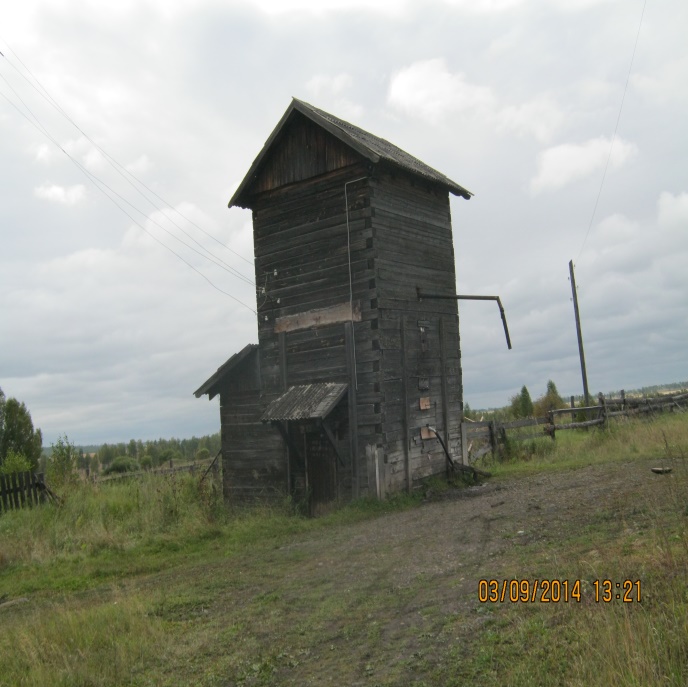 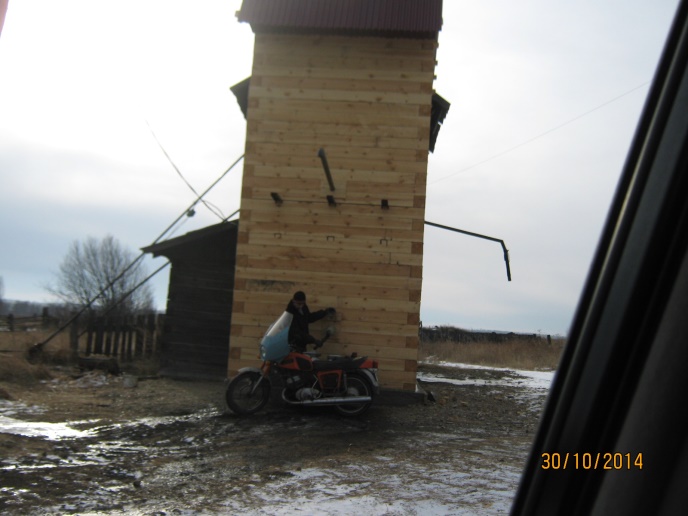 